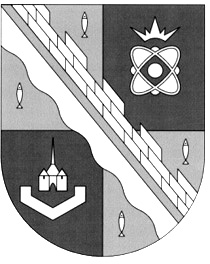 СОВЕТ ДЕПУТАТОВ МУНИЦИПАЛЬНОГО ОБРАЗОВАНИЯСОСНОВОБОРСКИЙ ГОРОДСКОЙ ОКРУГ ЛЕНИНГРАДСКОЙ ОБЛАСТИ(ЧЕТВЕРТЫЙ СОЗЫВ)Р Е Ш Е Н И Еот 25.10.2019 года  № 35Рассмотрев представленный проект, совет депутатов Сосновоборского городского округаР Е Ш И Л:1. Утвердить прилагаемое обращение в ФМБА России.2. Председателю совета депутатов муниципального образования Сосновоборский городской округ Ленинградской области направить обращение в ФМБА России.Председатель совета депутатовСосновоборского городского округа                                     В. Б. Садовский                                 Начальнику Федерального                                             медико-биологического агентства                  при Министерстве                                         здравоохранения и социального                                           развития Российской Федерации УЙБЕ В.В.                                                   ================================                 123182     г. Москва                                         Волоколамское шоссе, дом 30Уважаемый Владимир Викторович!В здании родильного отделения ФБГУЗ ЦМСЧ N38 ФМБА России продолжительное время не работает лифтовое оборудование. Согласно ответа начальника ФБГУЗ ЦМСЧ N38 ФМБА России на запрос одного из депутатов совета депутатов, вывод из эксплуатации лифтового оборудования связан с истечением допустимого и безопасного срока его эксплуатации.Из ответа начальника ФБГУЗ ЦМСЧ N38 ФМБА России также следует, что задержка в замене лифтового оборудования в родильном отделении связана в связи с отсутствием в организации здравоохранения денежных средств на выполнение данных работ.В связи с изложенным, совет депутатов муниципального образования Сосновоборский городской округ Ленинградской области убедительно просит Вас выделить ФБГУЗ ЦМСЧ N38 ФМБА России необходимые средства на 2020 год на замену лифтового оборудования родильного отделения.С уважением,Председатель совета депутатовСосновоборского городского округа                                     В. Б. Садовский«О направлении обращения совета депутатов муниципального образования Сосновоборский городской округ Ленинградской области в ФМБА России»